Proposition införande av posten JML nämnden 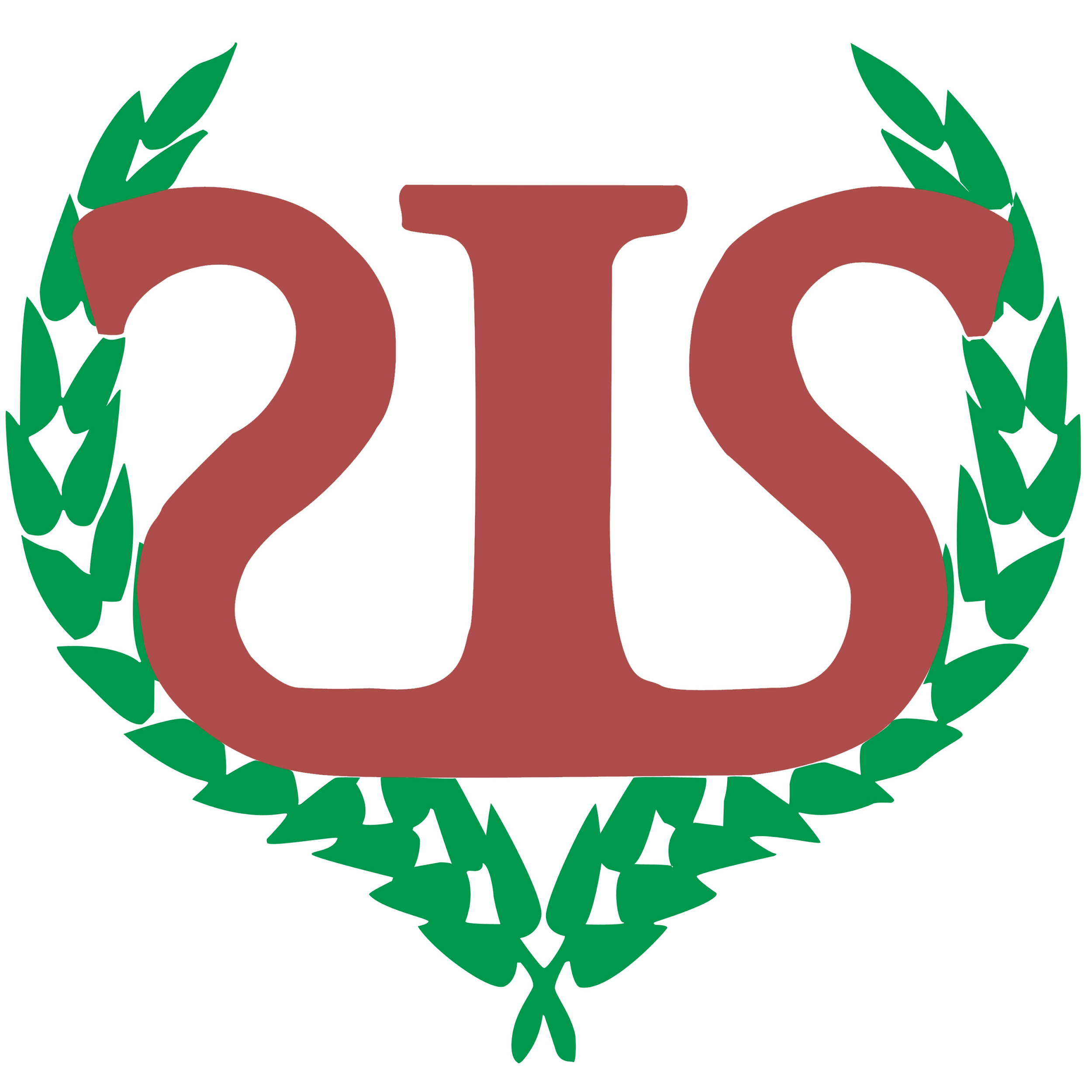 Bakgrund & syftePå önskan av studerande på KTH har vi lovat att kolla om möjligheterna att införa en position i sektionen för hantering av jämlikhet, mångfald och likabehandling, detta går hand i hand med THS önskan om att bidra till mångfald och inkuldering av samtliga av KTHs studenter. Frågan har tagits upp till sektionsmöte tidigare för att se om det finns potentiellt intresse, vilket det till synes fanns, vilket leder oss till denna proposition.Förslag till beslutMed bakgrund till ovanstående föreslås:                	●        …att införa posten Jämlikhet, mångfald och jämställdhet ansvarig “JML-ansvarig”  I reglementet under §2.2.11             	JML nämnden                               	2.2.11.1 Sammansättning             	      	JML nämnden består av en JML ansvarig och dess eventuella arbetsgrupp.                               	2.2.11.2 Valförande                               	JML ansvarig väljs av SM.                               	2.2.11.3 ArbetsuppgifterJML-nämnden ska arbeta för att sektionen ska upplevas som inkluderande och välkomnande för alla som är och önskar vara medlemmar. Nämndens uppgift är att realisera och följa upp de JML-mål som THS satt för dess tillhörande sektioner samt realisera och följa upp mål satta av IsF styrelse. Om möjligt bör den ansvarige för JML-nämnden eller någon ur dess arbetsgrupp även vara medlem i styrelsen. JML-nämnden bör tillsammans med sektionens samtliga organ och nämnder besluta om en verksamhetsplan som främjar JML inom dennes specifika område.